 District 7790 		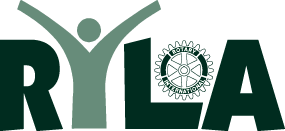 Participant Enrollment FormSponsoring Club Name: ___________________________________________________Contact Name: ____________________________ Phone:________________________Email: ___________________________________ Fax: __________________________Participant Name: ____________________________________      Gender?     M       FMailing address: _________________________________________________________ City: ____________________________________ Postal Code: ___________________Telephone: __________________________ (day) ________________________ (night)________________________ (mobile) 		      Date of birth*: _________________________ (month/day/year)*Participants must be between the ages of 18 to 35 to attend RYLAE-mail: ________________________________________________________________Shirt Size (circle one):   S   M   L   XL   XXL 		Member of Rotary?   Yes   NoAny dietary needs? (example: vegetarian? food allergies?)____________________________________________________________________________________________________Special needs? Additional helpful information? ________________________________________________________________________________________________________Please make check payable to: District 7790 and send to Élaine Toussaint, 1505 rue Pamphile-LeMay, Quebec, G1Y 3C3. Registration forms can be sent directly to Kelsea Trefethen if not submitted online. District 7790 		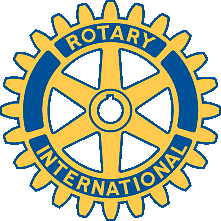 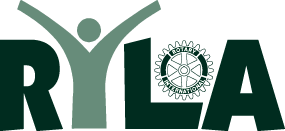 Formulaire d’enregistrement du participantNom du club parrain: ___________________________________________________Personne contact : _________________________ Téléphone:________   __     ____Courriel :___________________              ___      ___ Fax: _____________________Nom du participant: ___________________________________        Gendre?    M      FAdresse postale: _________________________________________________________ Ville: ____________________________________ Code postal: ___________________Téléphone: _________________________ (jour) ________________________ (soir)________________________ (cellulaire) 		      Date de naissance*: _________________________ (mois/jour/année)*Les participants doivent être âgés entre 18 et 35 ans pour pouvoir participer au RYLACourriel: _______________________________________________________________Grandeur du chandail (encercler):  S   M   L   XL  XXL    Membre du Rotary?   Oui   NonParticularités alimentaires? (exemple: végétarien(ne)? Allergie alimentaire?)_______________________________________________________________________________________Besoins particuliers? Informations supplémentaires? ___________________________________________________________________________________________________Veuillez faire votre chèque à l'ordre du: District 7790 et l'envoyer à Élaine Toussaint, 1505, rue Pamphile-LeMay, Québec, G1Y 3C3. Les formulaires d'inscription peuvent être envoyés directement à Kelsea Trefethen s'ils ne sont pas soumis en ligne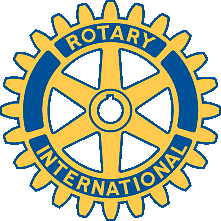 